Section 2Quality InstructionSection 3Program Pathway ImplementationSection 4Professional DevelopmentSection 5Program Area Work Based Learning and Cooperative EducationCompliance Monitoring ScheduleAnnual Form 14-1s for CTE Program(Completed by local CTE Director)TAPE Tool  TAPE Review Results and Program Improvement Plans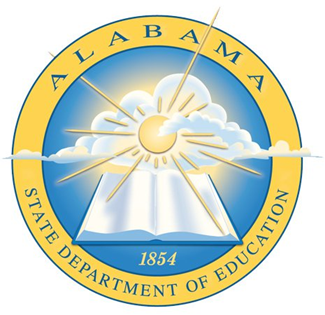 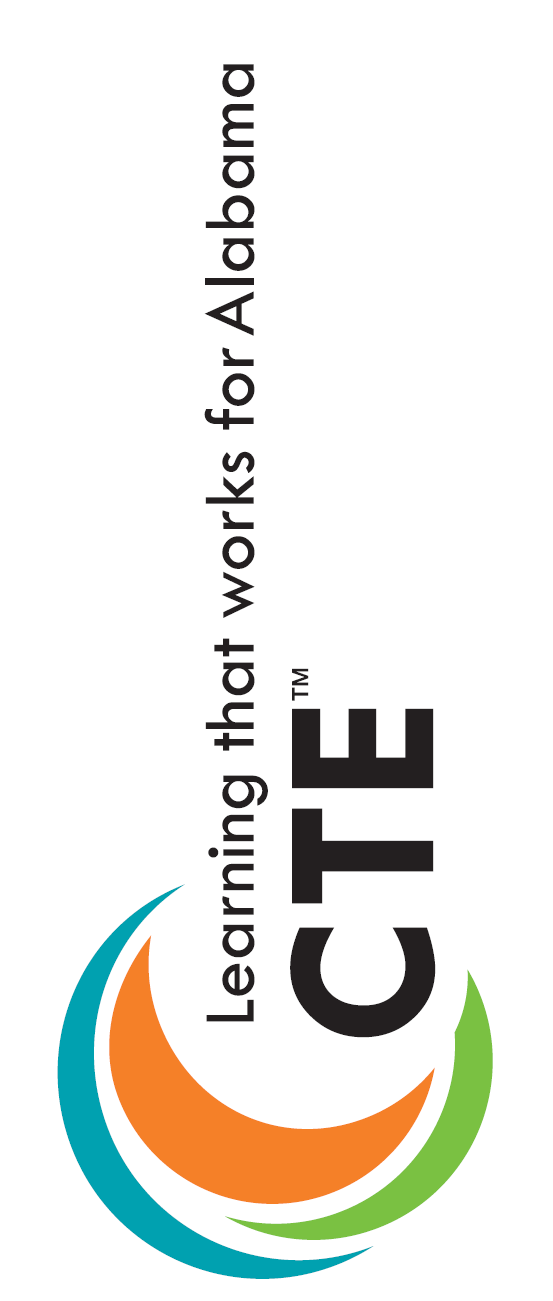 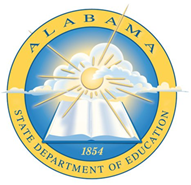 